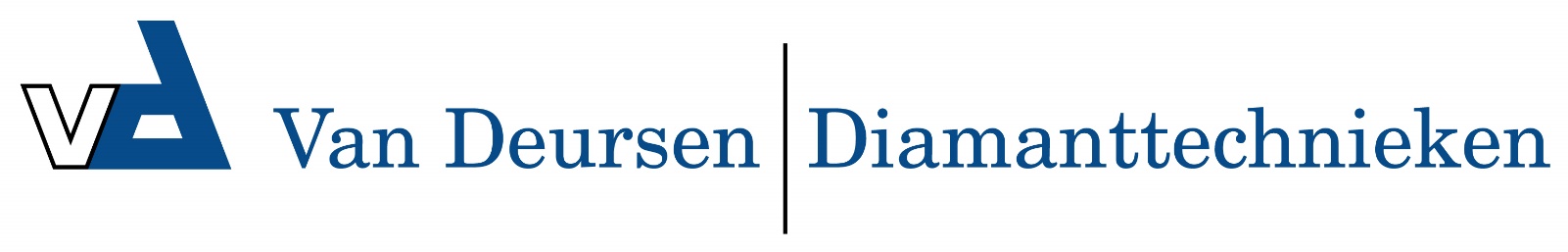 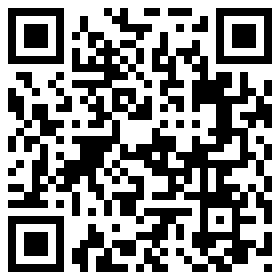 Soliddigital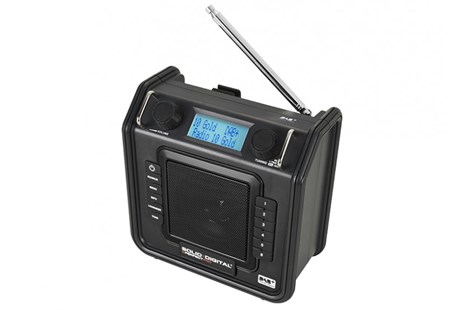 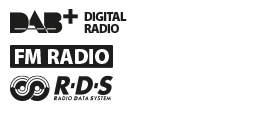 RADIOFM ontvangst met RDS zenderinformatieDAB+ Digitale Radio ontvangst6 voorkeuze-zenders FM en DAB+EXTRA MEDIAAux ingang voor externe MP3 spelerAUDIO4 inch Big Magnet speaker 5 WattDynamische Loudness functieGescheiden toonregeling (Treble en Bass)Klankkast inhoud 2,5 literVOEDING/STROOMNetstroom (230V) - 14 WattEXTRA FUNCTIESWekkerfunctie met fade-in (radio of zoemer)Bedieningsmenu instelbaar in 9 talen(Nederlands, Frans, Duits, Engels, Deens, Italiaans, Noors, Pools en Zweeds)UITRUSTINGABS kunststof slagvaste behuizingVerlichte LCD displayMetalen speaker grillRubberen bedieningsknoppenLange, metalen telescopische antenne (15-75 cm)  (type MA2)+ extra flexibele, neerklapbare antenne (type KDAB4)Neopreen-rubberen stroomkabel 2,4 meter met IP44 stekkerKabel-opbergmogelijkheid achter op de radioHandgreep achter op de radioMetalen beschermbeugels voor de draaiknoppenMEEGELEVERDExtra flexibele, neerklapbare antenne (type KDAB4)AFMETING/GEWICHT/KLEURGewicht 2,3 kgBxHxD 23 x 22 x 14 cmKleur: zwartCLASSIFICATIESSchokbestendigRegen-, vuil, en stofbestendig (IPX4 norm)TÜV/GS gecertificeerdLOS VERKRIJGBARE ACCESSOIRESBluematic - High-audio quality bluetooth receiverBig Mouth - Radio & gereedschapstas